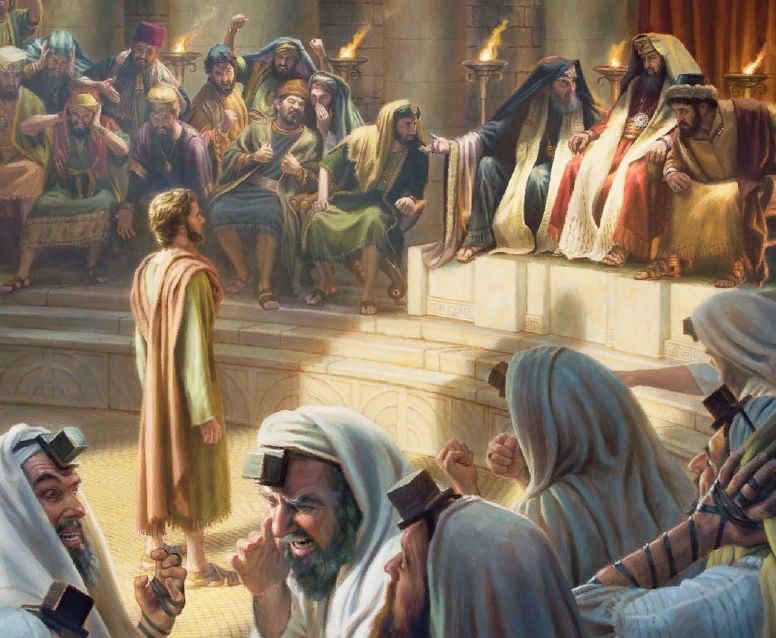 September 25, 2022  16th Sunday after PentecostCarson City United Methodist Church10:30 amGreeting/Announcements                             Call to WorshipL: Christ Jesus, though he was in the form of God, did not count               equality with God a thing to be grasped.P: But emptied himself, taking on the form of a servant, being born in our likeness.L: And being found in human form he humbled himself and became obedient unto death, even death on a cross.P: Therefore, God has highly exalted him and bestowed upon him the name which is above all names.L: So that at the name of Jesus.P: Every knee shall bow, in Heaven and on earth and under the earth.*Hymn:      Great is Thy Faithfulness  UMH 140Opening Prayer: Heavenly Father make us instruments of your peace. Where there is doubt help us to sow faith in you. Where there is despair help us to sow the hope found only in you. Where there is pain and hurt help us to bring healing and comfort in your name. Where there is hate, let us sow your love. In Jesus name we ask this AMEN.Contemporary Song:  Who am I (Casting Crowns)OfferingDoxology UMH 95Offertory PrayerSharing of our Joys and ConcernsCall to Prayer: Turn Your Eyes Upon Jesus UMH 349Pastoral PrayerGospel Reading: MATTHEW 10:19-20Old Testament: ISAIAH 43:1-3Epistle Lesson: 1 CORINTHIANS 1:8-9Children’s ChurchContemporary Song: The God Who Stays (Matthew West)MESSAGE*Hymn: God Will Take Care of You UMH 130BenedictionCCUMC – Announcements & Upcoming Events:As a courtesy to others please silence or shut off cellphones==================================================Town Hall Meeting: Tue, Sep 27th @ 7:00 pm in the Sanctuary.  Topic is discussing the disaffiliation from The United Methodist Church as well as our options.  Andy Croel will be the speaker.================================================== Ad Board/Finance Meeting: Wed, Sep 28th @ 6:30 pm.================================================== UWF Soup Luncheon: Fri, Oct 14th from 11:00 am to 1:00 pm.==================================================Michigan Conference Mission U:  Is held at Gaylord UMC October 17-18.  Walthagaye is attending both so if you need a ride, please get in touch with her.  The flyer is on the What’s Happening bulletin board with registrations on the shelf under it.==================================================CCUMC presents its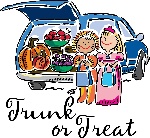 13th Annual Trunk-Or-Treat on Halloween Night – time to be determined                   A Safe, Fun Way for Children to Trick-or-TreatHalloween Candy Donations: There is a box located in the Church Foyer labeled for Halloween candy donations.  There is also a sign-up sheet located on the Welcome Desk for those who would like to provide a vehicle and/or decorated during this event.==================================================Craft & Vendor Show: CCUMC will be hosting a Craft Show on Sat, Nov 5th, 9:00 am thru 2:00 pm.  If you are a Vendor interested in reserving a spot, please contact Dawn Wager @ 989-285-2518.==================================================Serving & Supporting Sunday WorshipAudio/Video:  Pat MonroeJoys, Concerns & Prayer RequestFor those battling cancers:Jim Dunlap, Carolyn Nykerk, Dillan Abell, Amorena Newman-WojciakowskiFor those who need support, guidance or have health concerns: Mindy Dennis, Heather KileWeekly Giving   9/4 $1307.97     9/11 $3537.97     9/18 $2609.17Nursery Schedule9/18 Molly Fitzpatrick   9/25 Maryann SeversonLighting of Candles9/25 & 10/2 Collin & BlakePassing of Collections Plate9/25 Collin & Blake     10/2 ColtonOur Church in Ministry This Week  Sun: Women’s Group 6:30-8:00 pmMon: P.T. Class 6:30-8:00 pmTue & Thu: COA Meal 10 am – 2 pmWed: A.R.K. 6:30-8:00 pm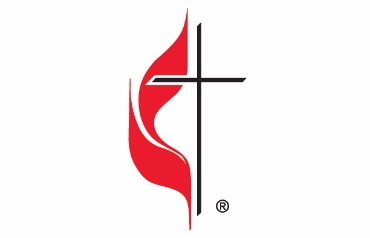 Carson City United Methodist ChurchLocation: 119 East Elm St., Carson City, MIMail: PO Box 298, Carson City, MI 48811Phone: 989-584-3797   Email: carsoncityumc@gmail.comWebsite: carsoncityumc.comSunday Worship Service: 10:30 amOffice Hours: Monday-Thursday, 9:00 am-12:00 pmAfter hours by appointmentPastor: Ian McDonald 906-322-5318Secretary: Bonnie Seaman 989-763-1674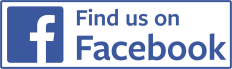 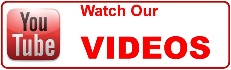 Weekly Sunday Bulletin now available on our website@ www.carsoncityumc.com“Dear God, thank You for walking alongside me and placing people in my life who helped to make me who I am today”